Сценарий осеннего развлечения для детей старшего дошкольного возраста                                                                      Разработали: воспитатель: Дырина Л.М.                                                                 музыкальный руководитель: Медведева Е.В.Цель: создание радостного настроения у детей.
Задачи:
- закрепить   знания    дошкольников  о   сезонных   изменениях    природы   с приходом осени;
- совершенствовать умения и навыки, полученные на музыкальных занятиях;
- развивать социально - коммуникативные навыки детей.
(Зал  оформлен  в  осеннем  стиле,  импровизированные  грядки  с овощами, в другой стороне - декорации леса (деревья, листочки)Действующие лица:  ВедущаяОсеньПугало.Музыкальный материал:Песни:1.«Осенняя песенка»2.«Осень-осень наступила»3.«К нам гости пришли»4.«Урожайная»5.«Что нам Осень принесёт»Танцы: 1.«Танец с листочками»2.Танец с зонтиками под песню «Осень-осень, наступила…»Игры: 1.Хороводная игра «Здравствуй, осень!»2.Песня - игра «Пугало» 3.Игра «Волшебный платок»4.«Ёжик».Инсценировка: «Спор овощей»
Оборудование:1.Корзина с яблоками2.Платок в русском стиле3.Муляжи овощей4.Картошка для игры5.Деревянные ложки для игры6.Ведёрки для игры.7.Листочки для танца8.Зонтики для танца9.Шапочки овощей для сценки10.Шапочка для ёжикаДети под музыку заходят  в зал и встают перед зрителями полукругом.ВедущийНевидимкой осеньВ гости к нам приходитИ неслышны осени шаги.Желто-красной кистьюПо ветвям проводит —Все заметят осени следы.1-й ребенокКрасные рябины,Желтые березыНа ветру листовоюВесело шумят.2-й ребенокКак в ладошки хлопаютЗолотые клены.Радуется осени наш сад.3-й ребенокПокраснела клюкваИ брусника тоже.Им румянит щечкиОсени рука.4-й ребенокАстры поднимаютГордые головки,Осени кивают —Рады, что пришла.Песня об осени « Осенняя песенка»5-й ребенок: 
Осень лето провожала 
По лесной тропинке, 
Листопадом разбросала 
Листья из корзинки. 
6-й ребенок: 
Налетел проказник – ветер,
Веточки качая.
И шуршат листочки песню,
Лето вспоминая.
(звучит фонограмма ветра, дети берут листочки и встают на танец)« Танец с листочками»Ведущий: Слышите, какой сильный    ветер поднялся. Закружил, завертел нас вместе с листочками и перенес в какое-то незнакомое место. Где же мы оказались? 
(варианты ответов детей)
Ведущий: может, мы с вами в лесу? (нет). В саду? (нет). Смотрите, сколько грядок с овощами. Наверное, это огород?
( звучит музыка )ВедущийОтгадайте, кто идетК нам, ребята, в огород?В платье ярком, золотистом,Украшения из листьев.Чудеса, спешит к нам в гости.Ведь сама, ребята?.. (Осень.)(Входит Осень)ОсеньЗдравствуйте, ребята!Осень вы встречайте,Песню начинайте!Хороводная игра «Здравствуй, осень!» Е. Тиличеевой(Дождик – ребёнок… Дети разбегаются на стульчики)ОсеньЯ устали не знаюЗаглянув во все сады,Собирать вам помогаюЗолотистые плоды.Ведущий. Спасибо, осень. Теперь все вместе заглянем на огород, посмотрим на твои дары.Звучит фонограмма звуков деревни (голоса домашних животных, карканье ворон на фоне звучания мелодии русской народной песни «Во саду ли, в огороде»).Ведущий: кто-то к нам сюда спешит…
(Входит Пугало с песней на мотив "Во саду ли, в огороде")Пугало: 
Во саду ли в огороде
Пугало стояло.
Шустрых галок и ворон 
Лихо разгоняло.
Пугало: 
Здравствуйте, ребята.
Ведущий: дети, кто это к нам пожаловал? 

Пугало: 
Я одеваюсь не по моде,
Весь век стою как на часах.
Я во саду ли, в огороде.На стаи нагоняю страх.
Меня сороки, галки
Боятся пуще палки!
А зовут меня Пугало  по фамилии - Огородное.

Осень: Как тебе не стыдно, Пугало. Ты в садах и огородах всех птиц разогнал.

Пугало: 
Летом жарким я тружусь
И трудом своим горжусь.
Как увижу птичью стаю,Так лохмотьями махаю.
Осень: Не махаю, а машу –
По-русски говорить прошу.
Вот сейчас мы проверим, как ты охраняешь огороды.

Песня - игра «Пугало» 
(французская народная песня, перевод М. Кудинова. проводится по принципу игры "Ловишка")(под музыку дети поют песню, Осень играет вместе с детьми.)

(Пугало наскучило целый день стоять, - дети подходят к Пугало
Очень хочет Пугало с нами поиграть - с окончание песни пугало ловит детей, а они убегают от него).

Осень: Эх, работничек. Сам себя хвалил, а никого не поймал.
Пугало: Ну и что! Никого не поймал - Зато всех испугал, 
И мой урожай цел и невредим.Осень:
Чтобы овощи росли,Нужно дождику идти.РебенокВдруг внезапно потемнело,В небе сильно загремело,Дождь закапал по дорожке,Стали мокрыми дорожки.«Танец с зонтиками»Песня «Дождик»(Остаются те дети которые участвуют в сценке)Пугало: Посмотрите, сколько овощей выросло на моем огороде. Хорошие у меня овощи, да вот иногда спор ведут, кто из них важней, кто из них вкусней.Сценка "Спор овощей"Айболит, 1-й ведущий (девочка),  2-й ведущий (мальчик), баклажан, горошек, свекла, капуста, огурец, редиска, морковь, помидор, картошка.
У каждого ребенка на голове шапочка с изображением того или иного овоща; у Айболита - белый халат и докторская шапочка.
Пугало: Урожай собрать нам надо,
Вызову сюда бригаду.Песня « Урожай собирай»(Дети выходят в полукруг)Пугало: Вот это здорово, быстро вы собрали урожай, только картошка осталась.Ведущая: Это мы мигом исправим, правда, ребята  (объясняет правила игры)Игра «Собери картошку ложкой»(Игра проводится в командах,  дети под музыку носят по одной картошке в корзинку)Пугало: Вот спасибо вам, ребята, урожай собрали, теперь и мне отдохнутьможно, следующего года ждать, новый урожай охранять. Пойду в гости к своему другу – Ёжику и вас приглашаю.Игра « Ёжик»Пугало: До свидания. Уходит.       Ведущая замечает платок, оставленный Пугалом.Ведущая: Осень, посмотри, Пугало оставил платок…Осень: Не беда, я ему его обязательно передам, но сначала мы поиграем с ним, я же всё-таки, волшебница. Посмотри, платок какой – 
Разноцветный, непростой! 
Предлагаю вам, друзья, поиграть с платочком я! 
Хотите, тогда выходите!Игра «Волшебный платок»

(Звучит весёлая музыка, дети врассыпную движутся поскоками. Неожиданно музыка меняется на тихую, спокойную. Дети приседают, закрывают глаза. Осень накрывает одного ребёнка платком. Дети должны угадать, кто под платком).Осень: Раз, два, три! 
Кто же спрятался внутри? 
Не зевайте, не зевайте, 
Поскорее отвечайте! 

(Если угадали, ребёнок танцует, все хлопают) 
(Игра 2-3 раза. Последний раз Осень накрывает платком корзину с яблоками).

Ведущий: Нет! Все ребятки тут. Кто же тогда под платком спрятался?Песня « Что нам Осень принесёт»
Осень: Мы платочек поднимаем, 
Что под ним - сейчас узнаем. 
Что же это? 
Корзинка (Отодвигает листья, прикрывающие яблоки).
А в Корзинке …

Дети: яблоки.

Осень: (Отдаёт корзинку воспитателю)
Очень весело мне было! 
Всех ребят я полюбила, 
Но прощаться нам пора! 
Что поделать? Ждут дела!До свидания!Ведущая: Спасибо, тебе, дорогая Осень. До свидания. (  Осень уходит)Ведущая: А пока , гостей звать пора, да угостить всех осенними гостинцами.Дети выходят в полукруг.Песня « К нам гости пришли»

Ведущая: Приглашаем всех  в группу!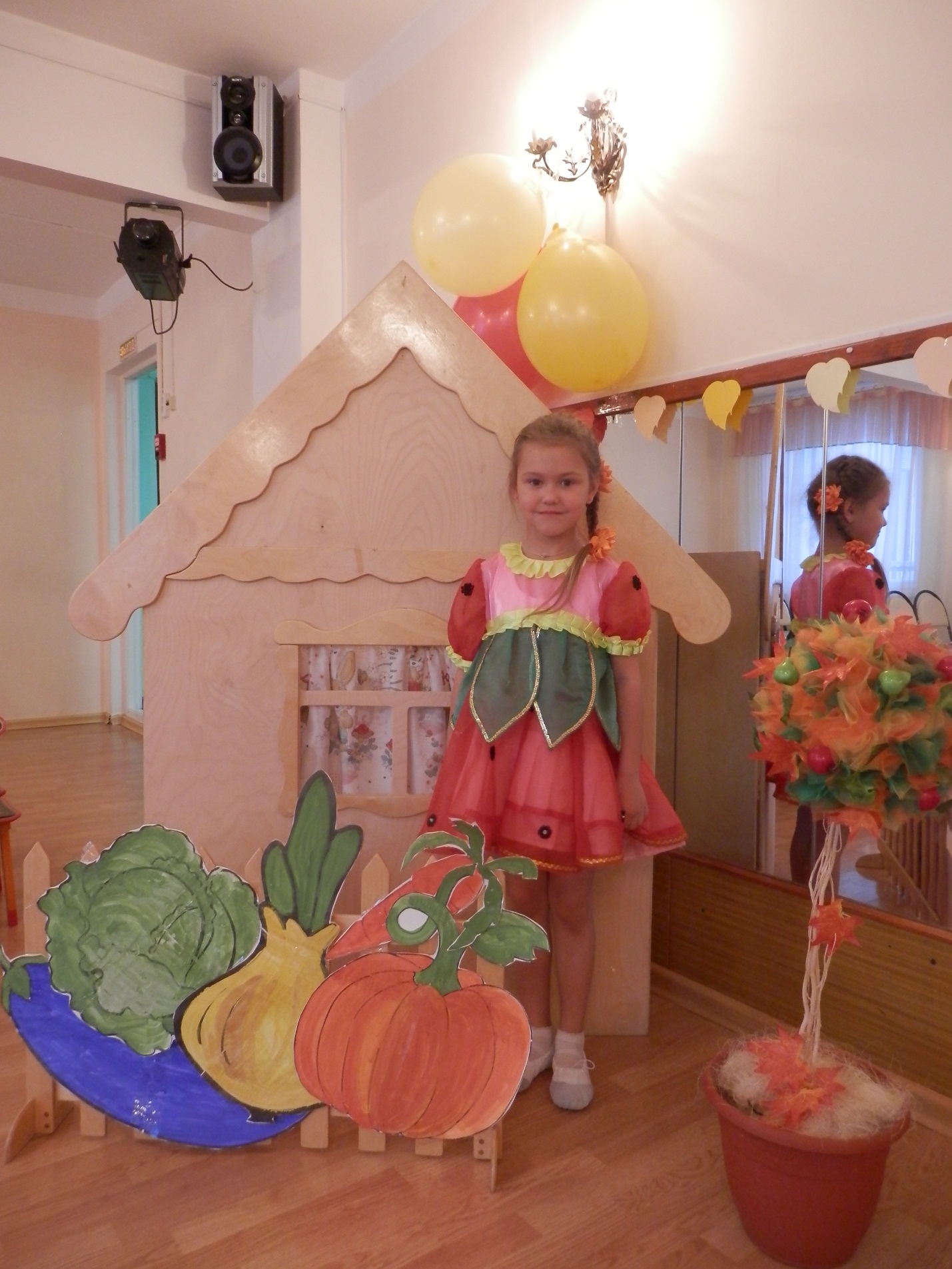 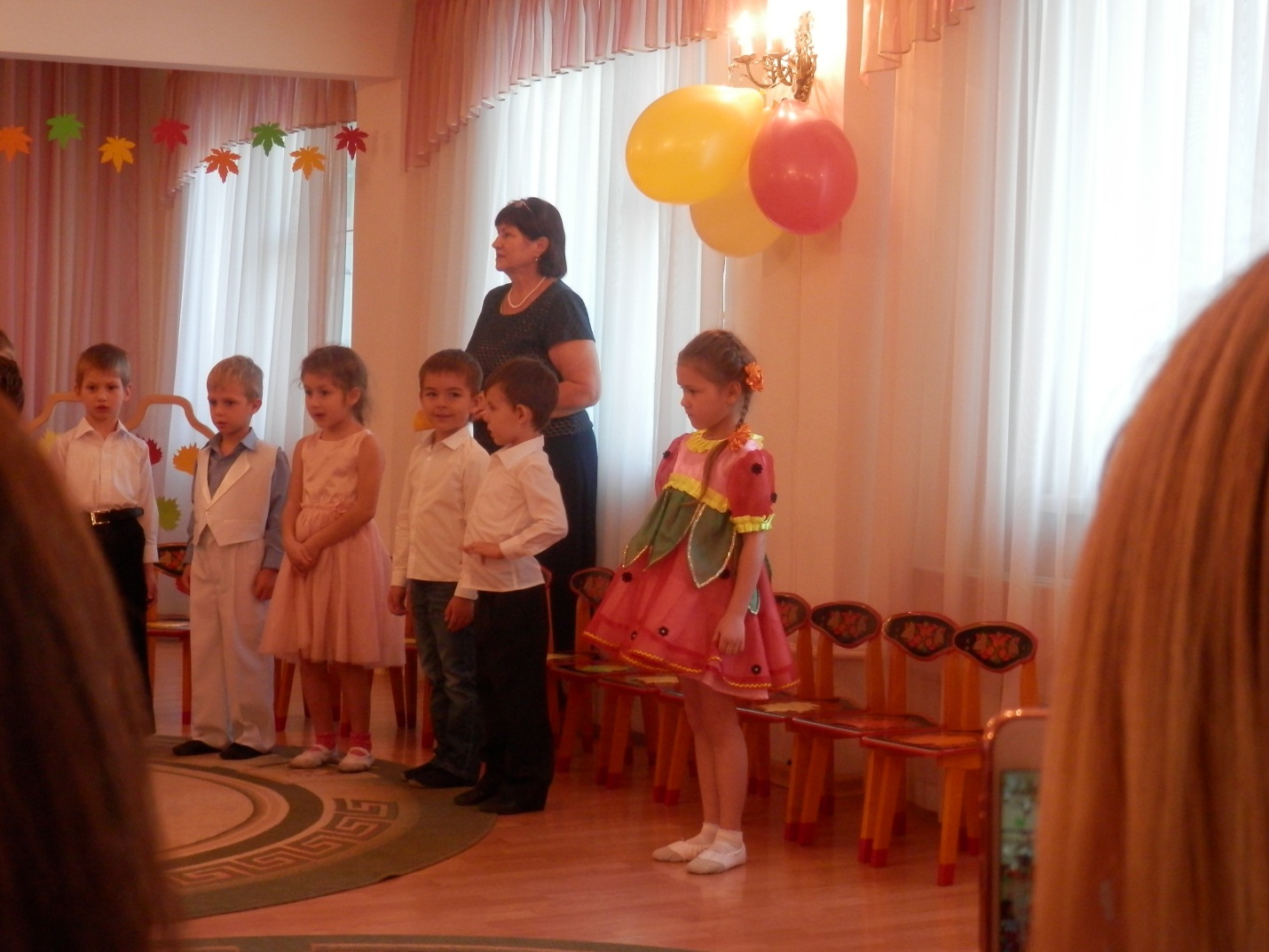 